Name _________________________Website Design RubricUse the rubric below to evaluate website designs:	1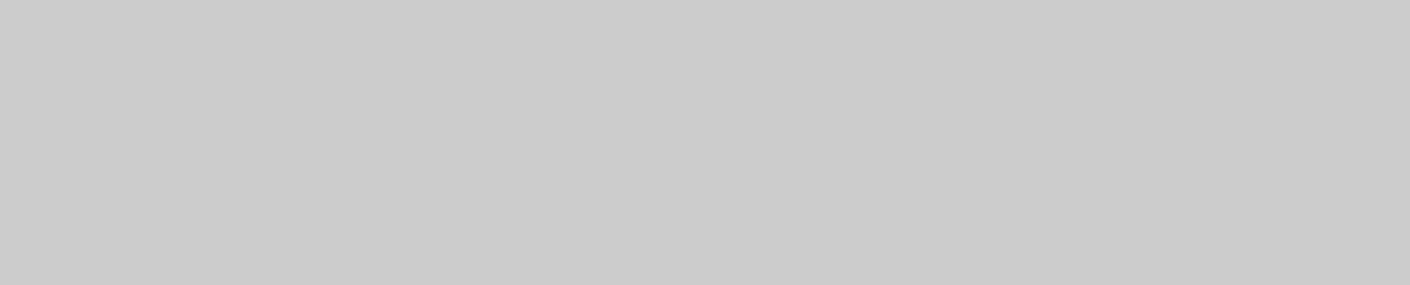 	2BeginningBeginningDevelopingMeets  StandardAbove StandardScore1points2 points3 points4 points1. SimplicityIn terms of Web design,• web page is too• web page is somewhat• content is simple and to• content is simplesimplicity refers to anbusybusythe point.and to the point.approach to express• appealing graphicsomething in a complete• people reading it• people reading it willelements are included• design is easy toand efficient way.cannot find whathave difficulty findingappropriately.understand inthey want quickly.what they want quickly.many waysexcessive use ofexcessive use of• differences in type sizegraphic elementsgraphic elements.and/or color are used well.2.  ConsistencyThe design must be• background, text• background, text• background, text format,• background, textconsistent in the wholeformat, and colorformat, and color usageand color usage areformat, and colorwebsite. Each page mustusage are randomlyare randomly chosensomewhat consistent withusage arebe predictable and lookchosenwith few consistentlittle inappropriatecarefully chosensimilar to each of theelements throughoutvariation.to produce aother pages in color, text• pages seemconsistentformat, and/ or someunrelatedscreen layout forfamiliar layout.all your pages.3. Color SchemesColor scheme refers to a• little thought went• little though went into• color is used somewhat• color isset of colors you use oninto the choice ofthe choice of colors.appropriately to produceappropriatelyyour Web componentscolors.an atmosphere thatused to produceincluding text,• colors do not match theexpresses the characteran atmospherebackground, link, visited• choice of colors andcharacter of the siteof the Web site.that expresseslink, active link, border,combinations arethe character ofand table.negativethe Web site.BeginningDevelopingDevelopingMeets  StandardAbove StandardScore1 points2 points2 points3 points4 points4.AudienceThe audience willThe audience willThe audience will• tone of language• audience is not• audience is not• tone of language is• tone of language appropriateinfluence every aspect ofinfluence every aspect ofinfluence every aspect ofnot appropriatedefined or poorlymostly appropriatefor audienceyour website's designyour website's designyour website's designdefined through• use of graphics and colors is• use of graphicsconfusing use of• use of graphics andappropriate for audience.and/ or colors istone andcolors is mostly• audience is well defined.not appropriate forlanguageappropriate foraudiencestructureaudience.5.Structure/Navigation /Navigation /FormatGood websites are wellGood websites are wellGood websites are well• content is• content is• content is• content is• content is presented in aorganized. Their contentorganized. Their contentorganized. Their contentconfusing andsomewhatpresented in a clearclear manner that is easy tois presented in a clearis presented in a clearis presented in a cleardifficult to follow.confusing andmanner that is easyfollow.manner that is easy tomanner that is easy tomanner that is easy todifficult to follow.to followfollow. You shouldfollow. You shouldfollow. You should• site is difficult to• readers can get around yourensure that the readersensure that the readersensure that the readersnavigate.•site is somewhat• navigation is difficultwebsite with ease.get around your websiteget around your websiteget around your websitedifficult to.with ease. Blocks of textwith ease. Blocks of textwith ease. Blocks of text• not intuitive.navigate.• there are no blind links.and images must be ofand images must be ofand images must be of• not intuitive.appropriate size.appropriate size.appropriate size.• large images that• too much textual• too much textualtake long to load.information.0-8Needs workWebsite8-12 Developing8-12 DevelopingWebsite12-16 Meets Standard12-16 Meets Standardscore:__/ 2016-20 Above Standard16-20 Above Standardscore:__/ 20